Practical and Viva Voce Examination – Guidance for hospitalsPrior to examinationApplications can be submitted from 1st March each year after completion of Unit 6 of the MSc Perfusion Science course.Submission of 150 supervised cases from an accredited training centre via the trainee online logbook must be received and verified by the SCPS administrator. The SCPS administrator must be contacted to apply for the SCPS Practical and Viva Voce Examination with a completed ‘Trainee Practical Exam Application Form’ attachedhttps://www.scps.org.uk/education/student-exam-guidanceTwo copies of the Departmental protocols (including emergency protocols) must be submitted to the SCPS administrator upon request.A suitable date will be arranged with the department for two SCPS examiners to attend and examine the trainee. The examiners will not have worked in the Hospital and/or Trust where the examination is taking place for the last 5 years and will not know the trainee socially or professionally.The examiners will contact the department to discuss travel, accommodation and parking for the exam day.On the day The examiners are to be met by the head of department or supervising qualified perfusionist on the day of the exam.Examiners must be provided with suitable scrubs and PPE.A registered supervisory perfusionist must be accessible from the examinee’s department.The SCPS recommends that the examinee sets up a clean pump using their suitably chosen custom-made set on the morning of their exam prior to their case. If this is not possible, the SCPS administrator must be informed prior to the exam day or the SCPS examiners before commencement of the exam. If a centre applies for multiple trainee practical examinations only one examination will take place at the centre on any chosen day.The examiners will be professional and supportive and show impartial and fair marking.After the examinationA debriefing by both examiners will follow where the trainee is informed of their success or failure. The Head of Department or supervising perfusionist should be present. In the case of failure / critical incident, a detailed report will be submitted to the Chair of Education and Training by the examiners.  A successful examinee will be informed that they are not allowed to practise perfusion without supervision until they have registered with the College of Clinical Perfusion Scientists of Great Britain and Ireland. This will be possible after successful completion of (i) the MSc in Perfusion Science at the University of Bristol and (ii) practical exam/Viva voce exam and (iii) employment as a trainee clinical perfusion scientist for minimum of 2 years.THE SOCIETY OF CLINICAL PERFUSION SCIENTISTS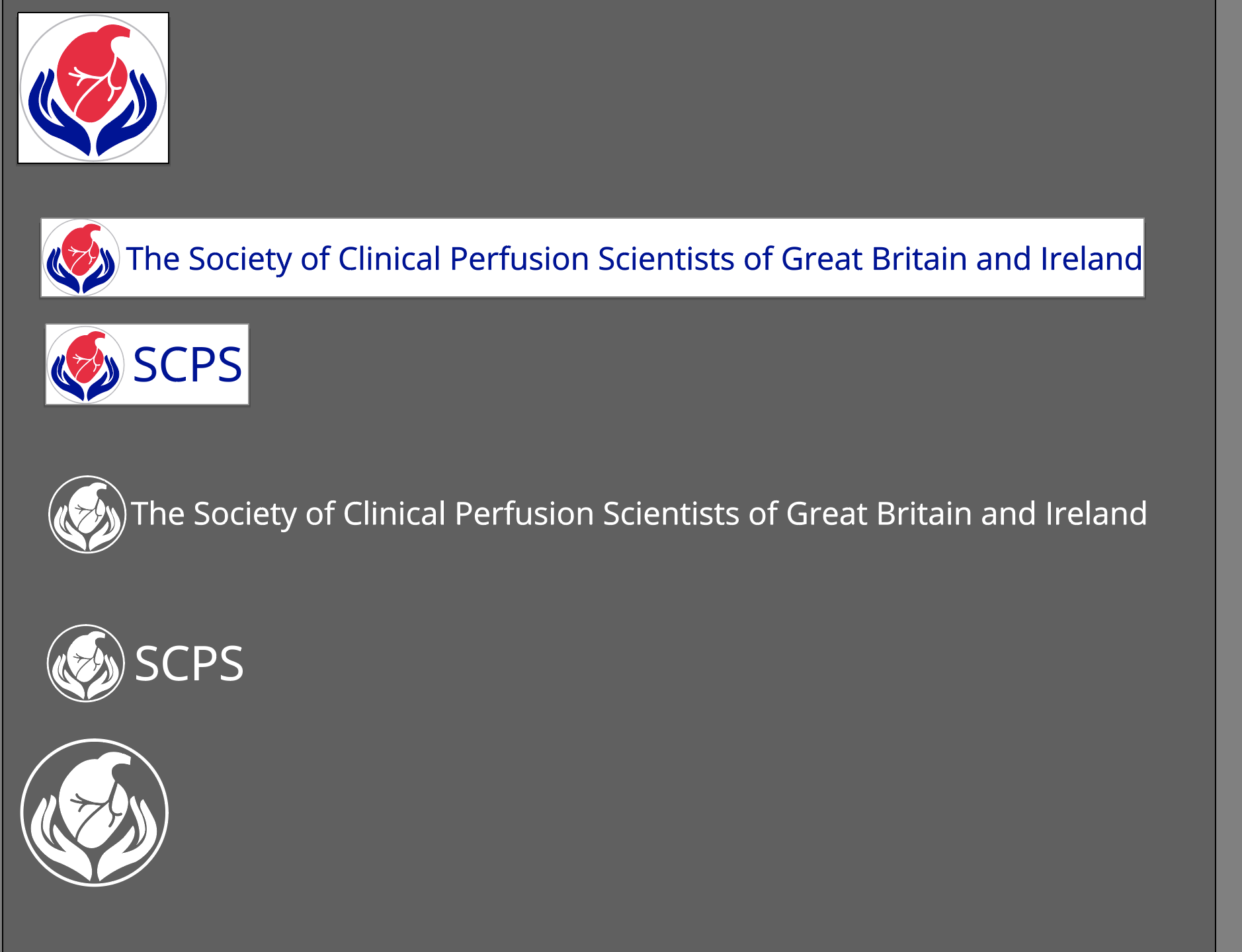 OF GREAT BRITAIN AND IRELANDTHE COLLEGE OF CLINICAL PERFUSION SCIENTISTSOF GREAT BRITAIN AND IRELAND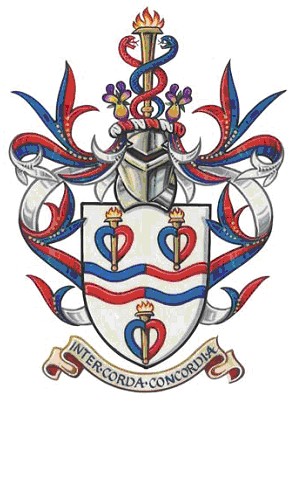 